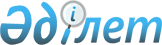 О внесении изменений в постановление Правительства Республики Казахстан от 19 апреля 2012 года № 493 "Об установлении размеров возмещения расходов, связанных с подготовкой к перевозке тела, перевозкой тела, погребением, изготовлением и установкой надгробного памятника военнослужащим, военнообязанным, призванным на воинские сборы, погибшим при прохождении воинской службы или умершим в результате увечья (ранения, травмы, контузии), заболевания, полученных в результате исполнения обязанностей воинской службы"Постановление Правительства Республики Казахстан от 28 февраля 2024 года № 139.
      Правительство Республики Казахстан ПОСТАНОВЛЯЕТ:
      1. Внести в постановление Правительства Республики Казахстан от 19 апреля 2012 года № 493 "Об установлении размеров возмещения расходов, связанных с подготовкой к перевозке тела, перевозкой тела, погребением, изготовлением и установкой надгробного памятника военнослужащим, военнообязанным, призванным на воинские сборы, погибшим при прохождении воинской службы или умершим в результате увечья (ранения, травмы, контузии), заболевания, полученных в результате исполнения обязанностей воинской службы" следующие изменения:
      преамбулу изложить в следующей редакции:
      "В соответствии с пунктом 5 статьи 51 Закона Республики Казахстан "О воинской службе и статусе военнослужащих" Правительство Республики Казахстан ПОСТАНОВЛЯЕТ:";
      в пункт 1 вносятся изменения на казахском языке, текст на русском языке не меняется.
      2. Настоящее постановление вводится в действие по истечении десяти календарных дней после дня его первого официального опубликования.
					© 2012. РГП на ПХВ «Институт законодательства и правовой информации Республики Казахстан» Министерства юстиции Республики Казахстан
				
      Премьер-МинистрРеспублики Казахстан 

О. Бектенов
